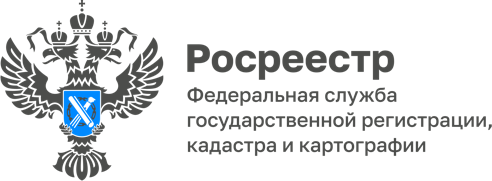 О реализации Национальной системы пространственных данных рассказали в забайкальском Росреестре    Результаты госпрограммы, утвержденной Правительством РФ 1 декабря 2021 года, будут способствовать эффективному развитию территорий, реализации градостроительной политики, оказанию качественных государственных услуг для граждан и организаций.Реализация госпрограммы, реализуемой Росреестром с 2022 до 2030 года, направлена на достижение 4 стратегических целей: создание и внедрение цифрового отечественного геопространственного обеспечения, интегрированного с региональными информационными системами, обеспечение полноты и качества сведений Единого государственного реестра недвижимости (ЕГРН), достижение «цифровой зрелости» ведомства, повышение качества госуслуг и сервисов Росреестра в интересах социально-экономического развития страны и людей.- Ключевыми итогами реализации НСПД станут единая федеральная сеть геодезических станций и отечественная электронная картографическая основа страны. Также, помимо Банка данных земли для жилищного строительства, во всех регионах РФ будет внедрена цифровая платформа пространственных данных, а 100% услуг Росреестра будут доступны на портале Госуслуг, - отметил Александр Корнев, руководитель Управления Росреестра по Забайкальскому краю.#Росреестр #РосреестрЧита #РосреестрЗабайкальскийКрай #Росреестр75 #НациональнаяСистемаПространственныхДанных #НСПД #Госпрограмма